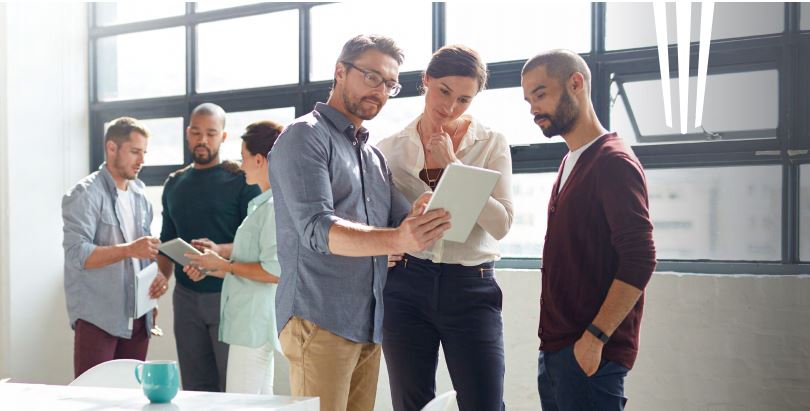 ORGANISME PARRAINPERSONNE CANDIDATEFORMATION SCOLAIRERédigez un court texte expliquant :vos motivations à suivre cette formation;ce que cette formation peut vous apporter.       *Je certifie que les informations présentées respectent la réalité et je m’engage à me présenter aux deux journées de formation.Une fois le formulaire rempli, l’enregistrer et l’envoyer par courriel à saj_releve@mce.gouv.qc.ca Documents requis à joindre à votre dossier :une lettre de l’organisme admissible qui soutient votre candidature à la formation;un curriculum vitæ récent (de deux pages maximum).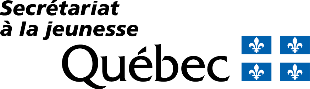 * Champs obligatoires pour l’ouverture de votre dossier*Nom de l’organisme*Nom de la directrice ou du directeur généralAdresseVille, code postal*Téléphone*CourrielAppel*Prénom et nomFonctionEmployeur*Date de naissanceAdresse personnelleVille, code postal*Courriel personnel*Téléphone personnelMembre d’un ordre professionnelMembre d’une association professionnelleÊtes-vous membre d’une Première Nation?Vous identifiez-vous à une minorité visible, culturelle ou sexuelle?Diplôme(s) obtenu(s)SecondaireDiplôme(s) obtenu(s)CollégialDiplôme(s) obtenu(s)Universitaire 1er cycleDiplôme(s) obtenu(s)Universitaire 2e cycle ou plusJe dépose ma candidature pour la formation de :Montréal (17 et 18 janvier 2020)Je dépose ma candidature pour la formation de :Montréal (13 et 14 mars 2020)Je dépose ma candidature pour la formation de :